ΠΡΟΚΗΡΥΞΗ  ΑΓΩΝΩΝ ΑθλοΠΑΙΔΕΙ΄ΑΣ  ΔΡΟΜΟΥ ΣΕ ΑΝΩΜΑΛΟ ΕΔΑΦΟΣΜΑΘΗΤΩΝ – ΜΑΘΗΤΡΙΩΝ  ΓΥΜΝΑΣΙΩΝ ΣΧΟΛ. ΕΤΟΥΣ 2014-15Η Οργανωτική Επιτροπή Σχολικών Αγώνων (Ο.Ε.Σ.Α.) Δευτεροβάθμιας Εκπ/σης Δ/νσης Δ΄ Αθήνας, αφού έλαβε υπόψη:1.Την 112843/Γ4/14-10-2005 Υπουργική Απόφαση του ΥΠ.Ε.Π.Θ. «Αθλητικές Δραστηριότητες Σχολείων Πρωτοβάθμιας και Δευτεροβάθμιας Εκπ/σης» (ΦΕΚ 1497/τ.Β΄/01-11-2005) όπως τροποποιήθηκε και συμπληρώθηκε με τις 1755/Γ4/9-01-2006(ΦΕΚ 16/τ.Β΄/13-01-2006), 132571/Γ4/8-12-2006 (ΦΕΚ 1830/τ.Β΄/14-12-2006) 29348/Γ4/16-03-09 (ΦΕΚ 545/τ.Β΄/24-03-09 ), 45379 /Γ4/13-04-2011) ΦΕΚ 582 τ.Β΄/13-04-2011) και 41871/Γ4/11-4-2012 (Φ.Ε.Κ. 1296/τ.Β΄/12-4-2012) Υπουργικής Απόφασης, με τήρηση του πνεύματος της υπ. αρ. 30347/Γ4/20-3-2012 εγκυκλίου.2.Την με αρ. πρωτ. 168125/Γ4/16-10-2014 «Προκήρυξη Πανελληνίων Σχολικών Αγώνων ΛΥΚΕΙΩΝ Ομαδικών Αθλημάτων και Δρόμου σε Ανώμαλο Έδαφος Ελλάδας και Κύπρου καθώς και «Αγώνων ΑθλοΠΑΙΔΕΙ΄ΑΣ» Δημοτικών, Γυμνασίων και Λυκείων, σχ. έτους 2014-15»Α π ο φ α σ ί ζ ε ιΠροκηρύσσει Αγώνα ΑθλοΠΑΙΔΕΙ΄ΑΣ Δρόμου σε Ανώμαλο Έδαφος μαθητών – μαθητριών  των  Γυμνασίων της Δ/νσης Δ.Ε. Δ΄ Αθήνας.Ο αγώνας  θα διεξαχθεί την Τετάρτη 21 Ιανουαρίου 2015 στο Άλσος Ν. Σμύρνης (από την κεντρική είσοδο της Ελ Βενιζέλου). ΠΡΟΓΡΑΜΜΑΩΡΑ ΠΡΟΣΕΛΕΥΣΗΣ (ΚΟΡΙΤΣΙΑ ΚΑΙ ΑΓΟΡΙΑ): 09.45πμΣε κάθε διοργάνωση «Αγώνων ΑθλοΠΑΙΔΕΙ'ΑΣ» υποχρεωτικά θα πρέπει να τηρούνται οι προϋποθέσεις ασφάλειας, ιατρικής κάλυψης  που απαιτούνται για τη συμμετοχή σε σχολικούς αγώνες, όπως αυτά αναφέρονται στην παράγραφο 8 της υπ. αρ. 112843/Γ4/14-10-2005(Φ.Ε.Κ. 1497/τ.Β΄/1-11-2005) Υπουργικής Απόφασης όπως τροποποιήθηκε και ισχύει.Στους αγώνες ΑθλοΠΑΙΔΕΙ΄ΑΣ  Δημοτικών, Γυμνασίων και Λυκείων για όλα τα αθλήματα,  μπορούν να συμμετέχουν όσοι/ες μαθητές/τριες επιθυμούν, ΑΡΚΕΙ να διαθέτουν έγκυρο Ατομικό Δελτίο Υγείας Μαθητή (Α.Δ.Υ.Μ.) όπου στο πεδίο ΓΝΩΜΑΤΕΥΣΗ ΓΙΑ ΣΥΜΜΕΤΟΧΗ ΣΤΟ ΜΑΘΗΜΑ ΦΥΣΙΚΗΣ ΑΓΩΓΗΣ, ΣΕ ΑΘΛΗΤΙΚΕΣ ΚΑΙ ΑΛΛΕΣ ΔΡΑΣΤΗΡΙΟΤΗΤΕΣ ΤΟΥ ΣΧΟΛΕΙΟΥ έχει επιλεγεί  « Συμμετοχή χωρίς περιορισμούς».Ο/H Διευθυντής/τρια του κάθε σχολείου πρέπει να αποστείλει την επισυναπτόμενη κατάσταση των συμμετεχόντων  μαθητών-τριών του σχολείου του/της στην Ομάδα Φυσικής Αγωγής Δ.Δ.Ε Δ΄ Αθήνας στην ηλεκτρονική διεύθυνση fysagogi@dide-d-ath.att.sch.gr συμπληρώνοντας ΝΑΙ στο αντίστοιχο πεδίο σχετικά με το Α.Δ.Υ.Μ, αφού έχει ελέγξει την εγκυρότητά του (Επισυνάπτεται σχετικό υπόδειγμα κατάστασης συμμετοχής), έως την Παρασκευή 16 Ιανουαρίου 2015.Η ΠΡΟΕΔΡΟΣ ΤΗΣ Ο.Ε.Σ.ΑΔΙΕΥΘΥΝΤΡΙΑ Δ.Δ.Ε Δ΄ΑΘΗΝΑΣΜΑΡΙΑ ΙΑΤΡΙΔΟΥ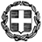 ΕΛΛΗΝΙΚΗ ΔΗΜΟΚΡΑΤΙΑΥΠΟΥΡΓΕΙΟ  ΠΑΙΔΕΙΑΣ ΚΑΙ ΘΡΗΣΚΕΥΜΑΤΩΝΠΕΡΙΦΕΡΕΙΑΚΗ ΔΙΕΥΘΥΝΣΗΠΡΩΤΟΒΑΘΜΙΑΣ ΚΑΙ ΔΕΥΤΕΡΟΒΑΘΜΙΑΣΕΚΠΑΙΔΕΥΣΗΣ ΑΤΤΙΚΗΣΔΙΕΥΘΥΝΣΗ ΔΕΥΤΕΡΟΒΑΘΜΙΑΣΕΚΠΑΙΔΕΥΣΗΣ Δ΄ ΑΘΗΝΑΣΤαχ. Διεύθυνση: Ομήρου 34Ταχ. Κώδικας: 171 21 Ν. ΣμύρνηΠληροφορίες : κ. Μπακάλη, κ.Μαγγίνας,κ..ΣταυρακόπουλοςΤηλέφωνο : 2109370382-2109318667Τηλ./Fax : 2109353223E-mail:fysagogi@dide-d-ath.att.sch.gr .Site: http://dide-d-ath.att.sch.gr.Ν. Σμύρνη  Παρασκευή 09/01/2015Αρ. Πρωτ.  205ΠΡΟΣ : Όλα τα Δημόσια καιΙδιωτικά Γυμνάσιατης  Δ/νσης Δ.Ε.  Δ΄ Αθήνας ΣΕΙΡΑ ΑΓΩΝΙΣΜΑΤΩΝ      ΑΠΟΣΤΑΣΕΙΣ                ΩΡΑ1.  ΚΟΡΙΤΣΙΑ 2.000 μ.10.15 π.μ.2.  ΑΓΟΡΙΑ3.000 μ.10.30 π.μ.